TRAVEL INSURANCE QUESTIONNAIRE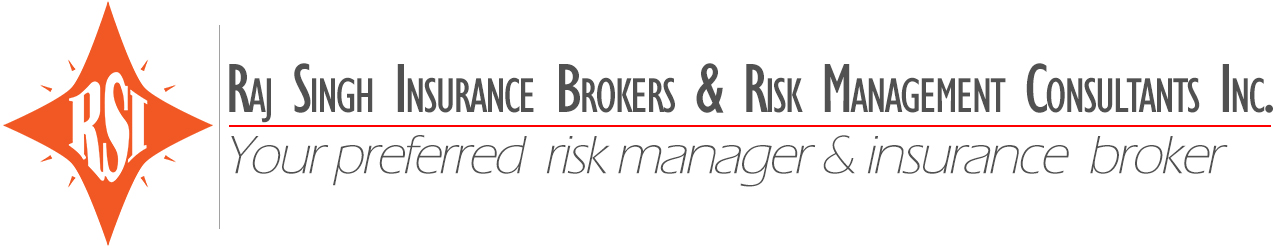 Named Primary Insured:Date of BirthName of Spouse:Date of Birth:Name of Dependent 1:Date of BirthName of Dependent 2:Date of BirthName of Dependent 3:Date of BirthName of Dependent 4:Date of BirthDestinationDuration of Trip           (Exact Dates)Sum Insured:$50,000:-$100,000:-$200,000:-$500,000:-$1,000,000:-Sum Insured:Deductible:Nil$100:-$250:-$500:-$1,000:-Deductible:Beneficiary:Relationship to beneficiary:Country of Birth (Each Person):Citizenship (Each Person):Address – Country of Residence:Address – Destination Country:Telephone No:Email Address: